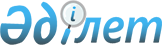 Об определении оптимальных сроков начала и завершения посевных работ по видам продукции растениеводства, подлежащим обязательному страхованию в растениеводстве
					
			Утративший силу
			
			
		
					Постановление акимата Бурлинского района Западно-Казахстанской области от 20 мая 2013 года № 375. Зарегистрировано Департаментом юстиции Западно-Казахстанской области 19 июня 2013 года № 3298. Утратило силу постановлением акимата Бурлинского района Западно-Казахстанской области от 16 февраля 2015 года № 99      Сноска. Утратило силу постановлением акимата Бурлинского района Западно-Казахстанской области от 16.02.2015 № 99.      В соответствии с Законом Республики Казахстан от 23 января 2001 года "О местном государственном управлении и самоуправлении в Республике Казахстан", Законом Республики Казахстан от 10 марта 2004 года "Об обязательном страховании в растениеводстве" акимат района ПОСТАНОВЛЯЕТ:



      1. Определить оптимальные сроки начала и завершения посевных работ по видам продукции растениеводства, подлежащим обязательному страхованию в растениеводстве в Бурлинском районе на 2013 год согласно приложения.



      2. Государственному учреждению "Отдел сельского хозяйства Бурлинского района Западно-Казахстанской области" принять необходимые меры вытекающие, из настоящего постановления.



      3. Контроль за исполнением настоящего постановления возложить на заместителя акима района Ж. Каналина.



      4. Настоящее постановление вводится в действие со дня первого официального опубликования.      Исполняющий обязанности

      акима района                     А. Агелеуов

Приложение

к постановлению

акимата Бурлинского района

от 20 мая 2013 года № 375 Оптимальные сроки

начала и завершения посевных работ

по видам продукции растениеводства,

подлежащих обязательному страхованию

в растениеводстве в Бурлинском районе

на 2013 год
					© 2012. РГП на ПХВ «Институт законодательства и правовой информации Республики Казахстан» Министерства юстиции Республики Казахстан
				№Виды продукции растениеводстваОптимальные сроки начала и завершения посевных работ в первой природно-климатической зоне (сухостепная)Оптимальные сроки начала и завершения посевных работ в первой природно-климатической зоне (сухостепная)№Виды продукции растениеводстваначалозавершение1.Пшеница озимая 25 августа 2013 года20 сентября 2013 года